SNAKE RIVER WESTERN SHOOTING SOCIETY2017 – WEEKEND SHOOT SCORESNewest to OldestOctober 28, 2017October 28, 2017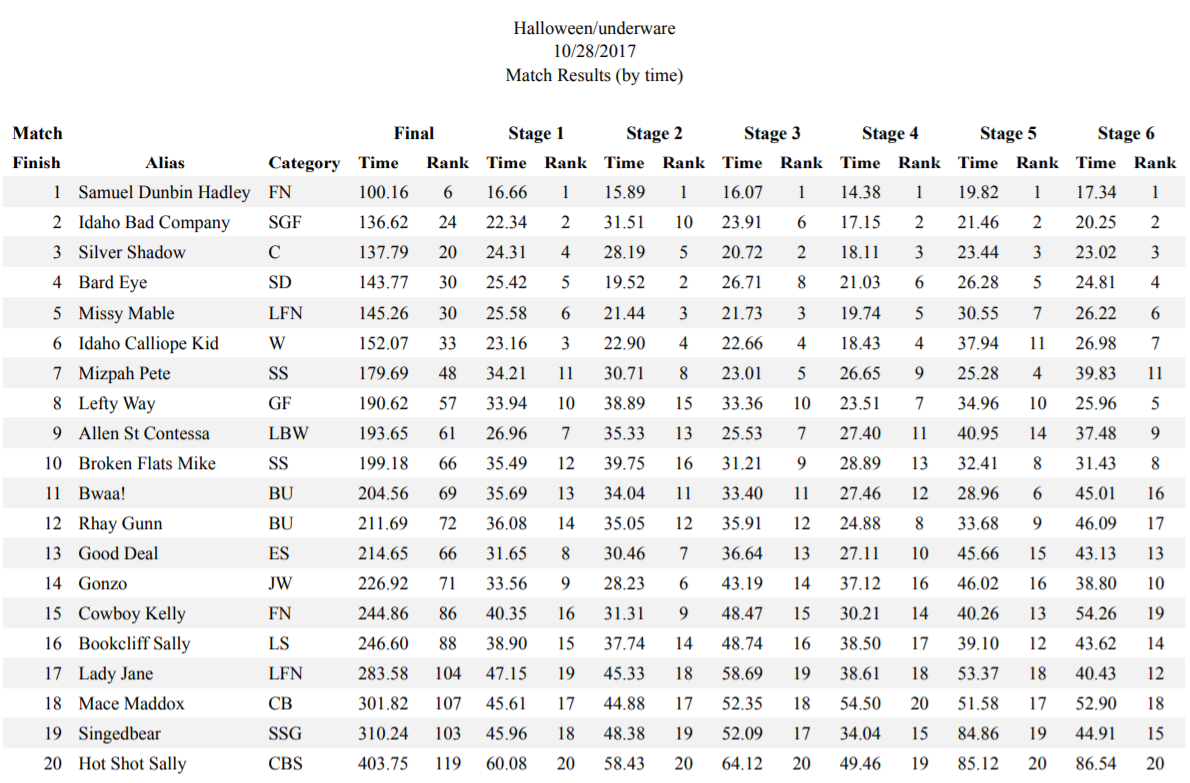 September 23, 2017September 23, 2017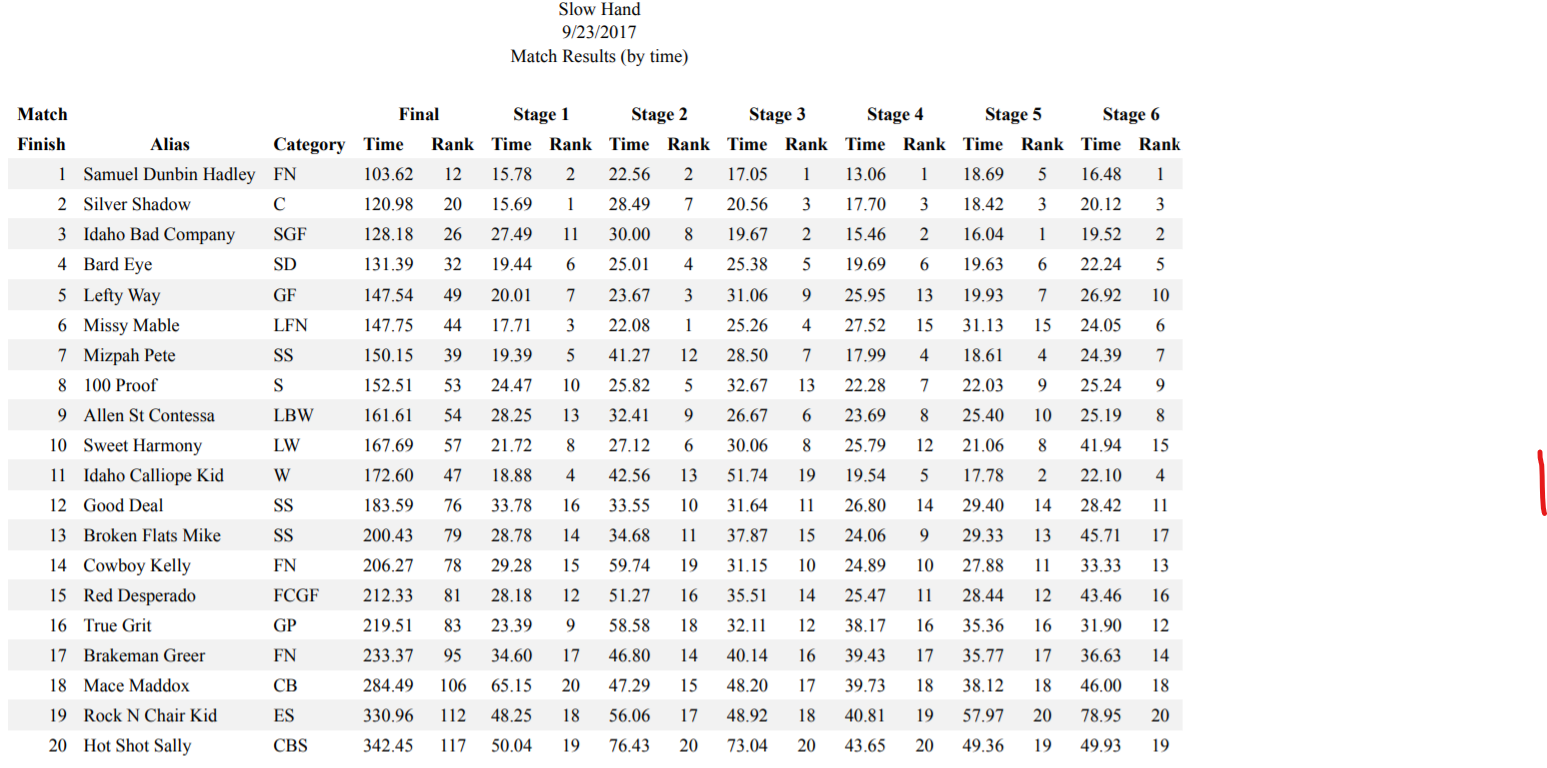 August 27, 2017August 27, 2017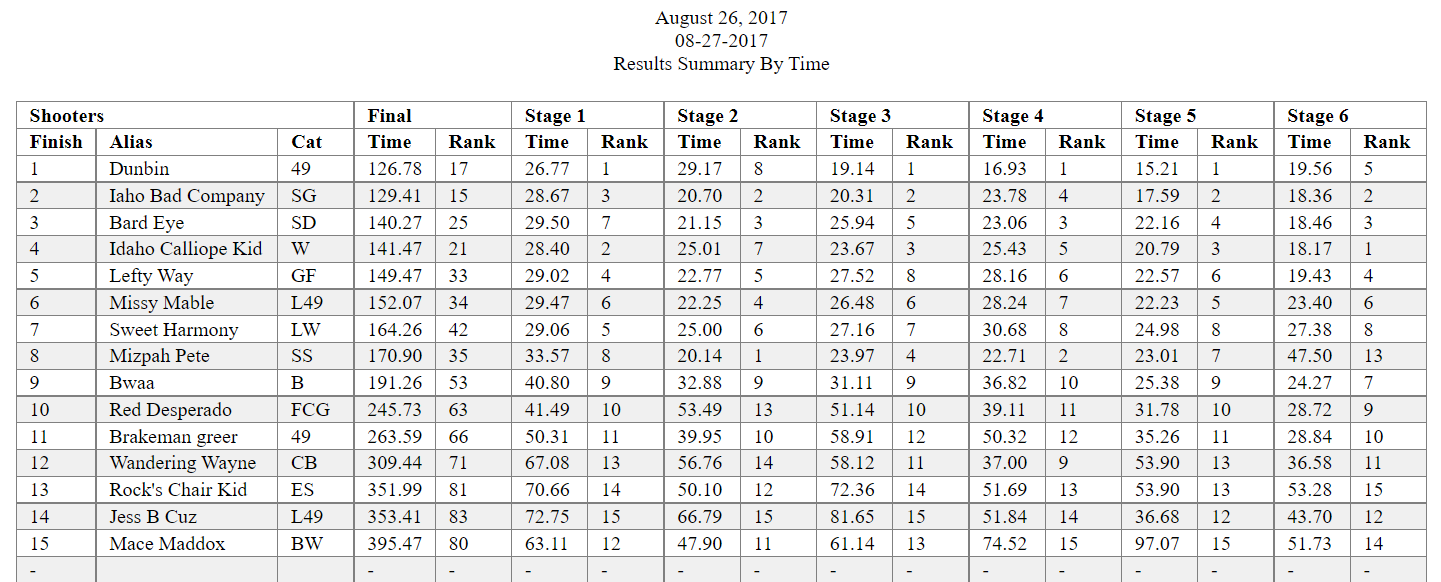 July 22, 2017July 22, 2017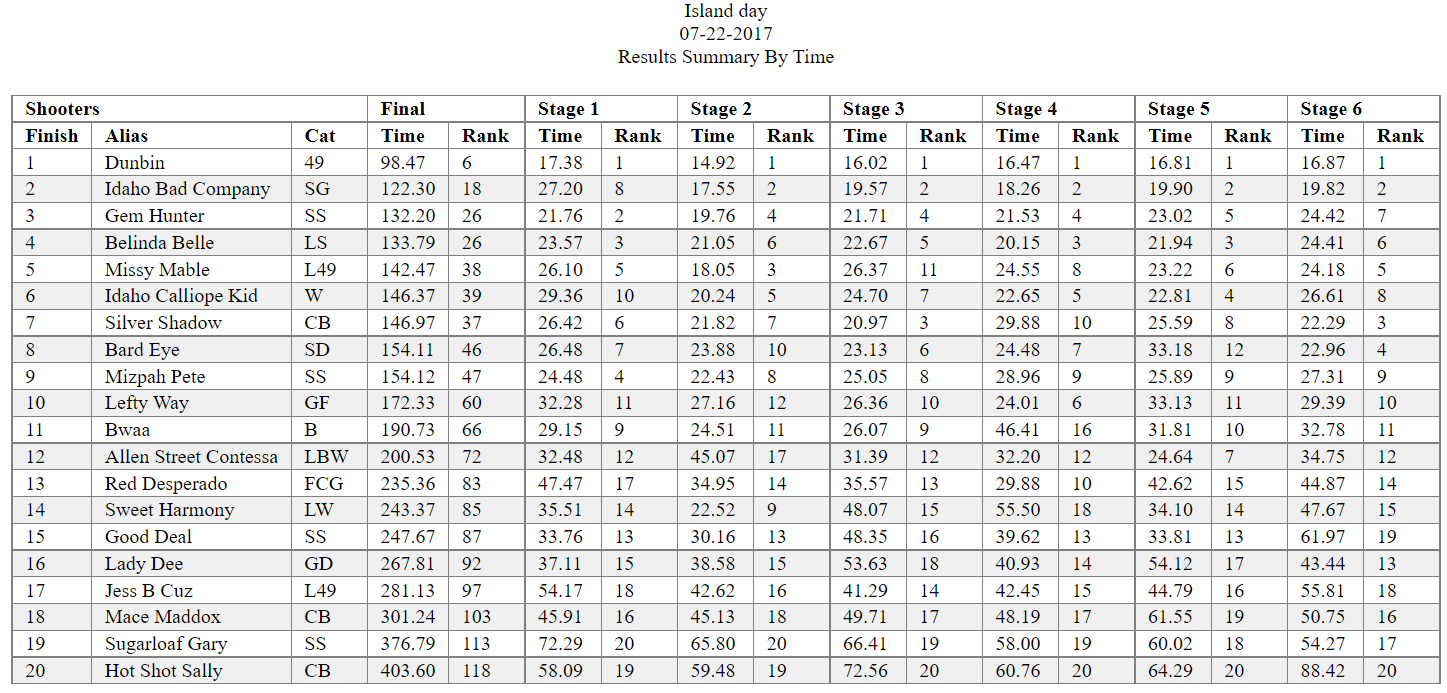 June 24, 2017June 24, 2017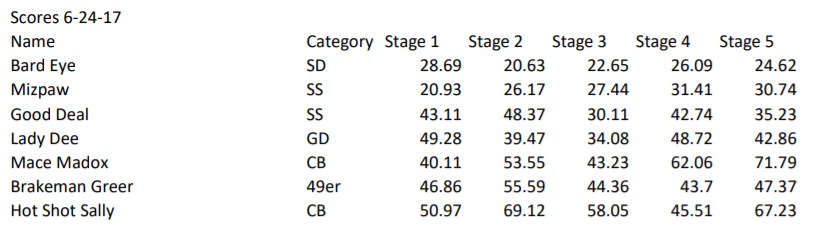 May 21, 2017May 21, 2017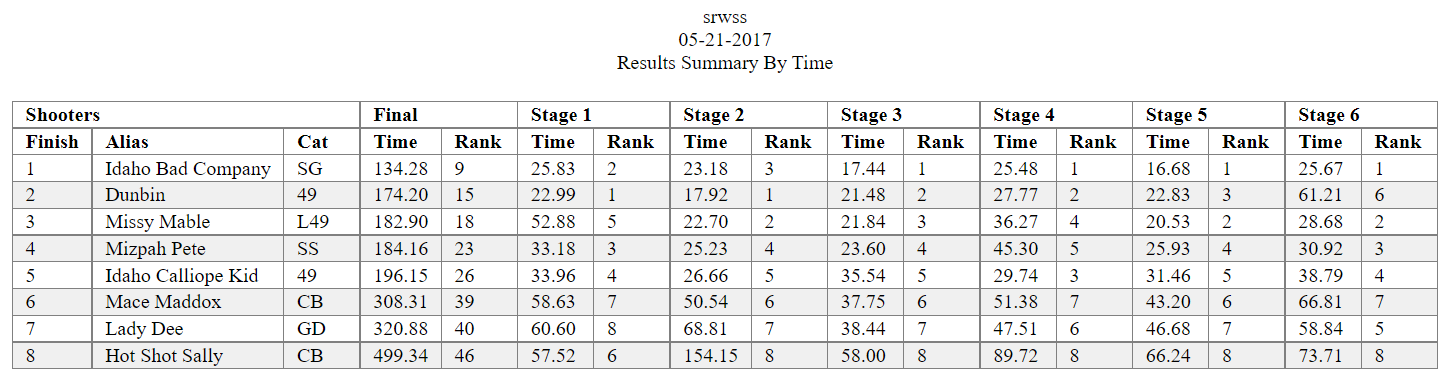 April 22, 2017April 22, 2017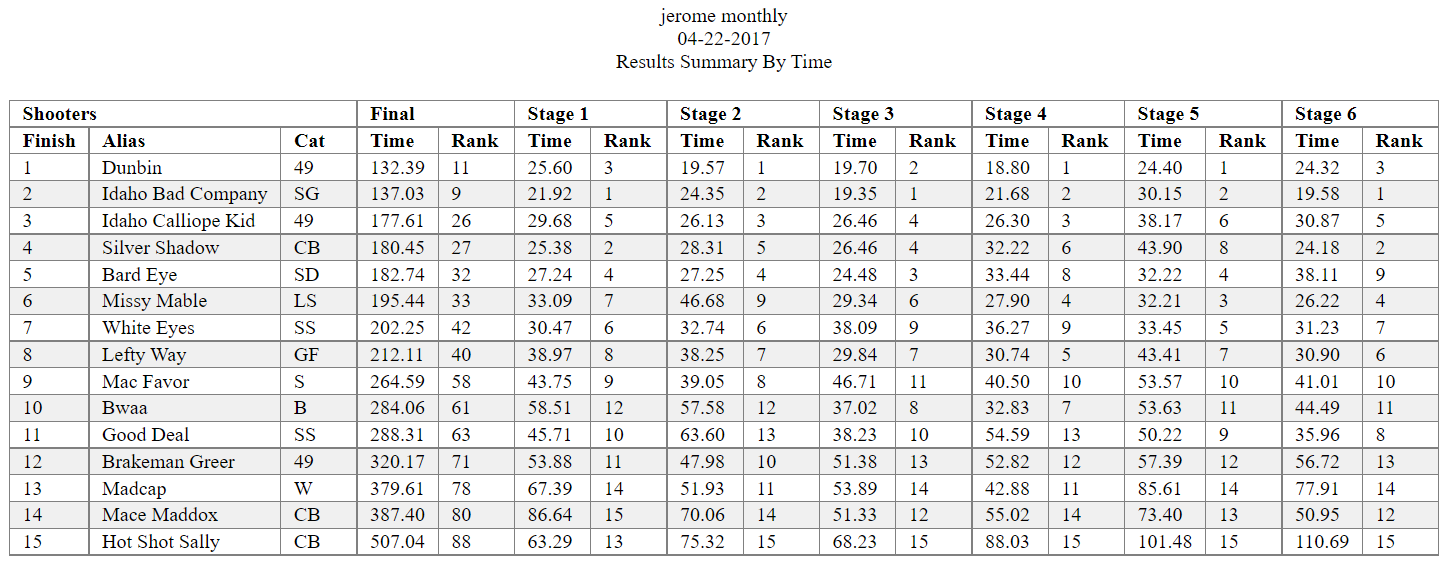 March 25, 2017March 25, 2017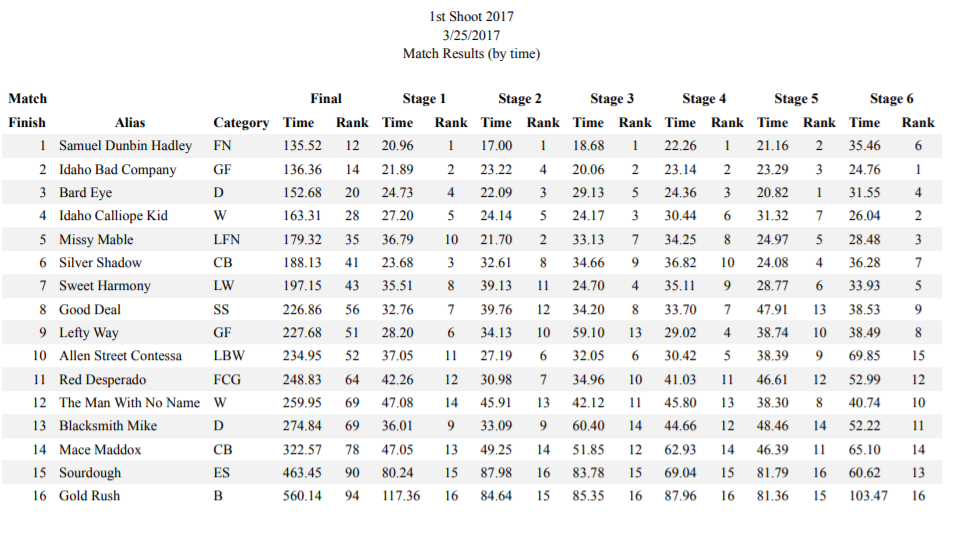 